Supplementary MaterialBiotechnologically-produced Lavandula angustifolia Mill. Extract Rich in Rosmarinic Acid Resolves Psoriasis-related Inflammation Through JAK/STAT SignalingIvanka K. Koycheva1,2, Liliya V. Vasileva2, Kristiana M. Amirova1,2, Andrey S. Marchev1,2, Zhivka P. Balcheva-Sivenova1,2, Milen I. Georgiev1,2*1 Laboratory of Metabolomics, Department of Biotechnology, The Stephan Angeloff Institute of Microbiology, Bulgarian Academy of Sciences, Plovdiv, Bulgaria2 Department Plant Cell Biotechnology, Center of Plant Systems Biology and Biotechnology, Plovdiv, Bulgaria* Correspondence: 
Milen I. Georgiev
milengeorgiev@gbg.bg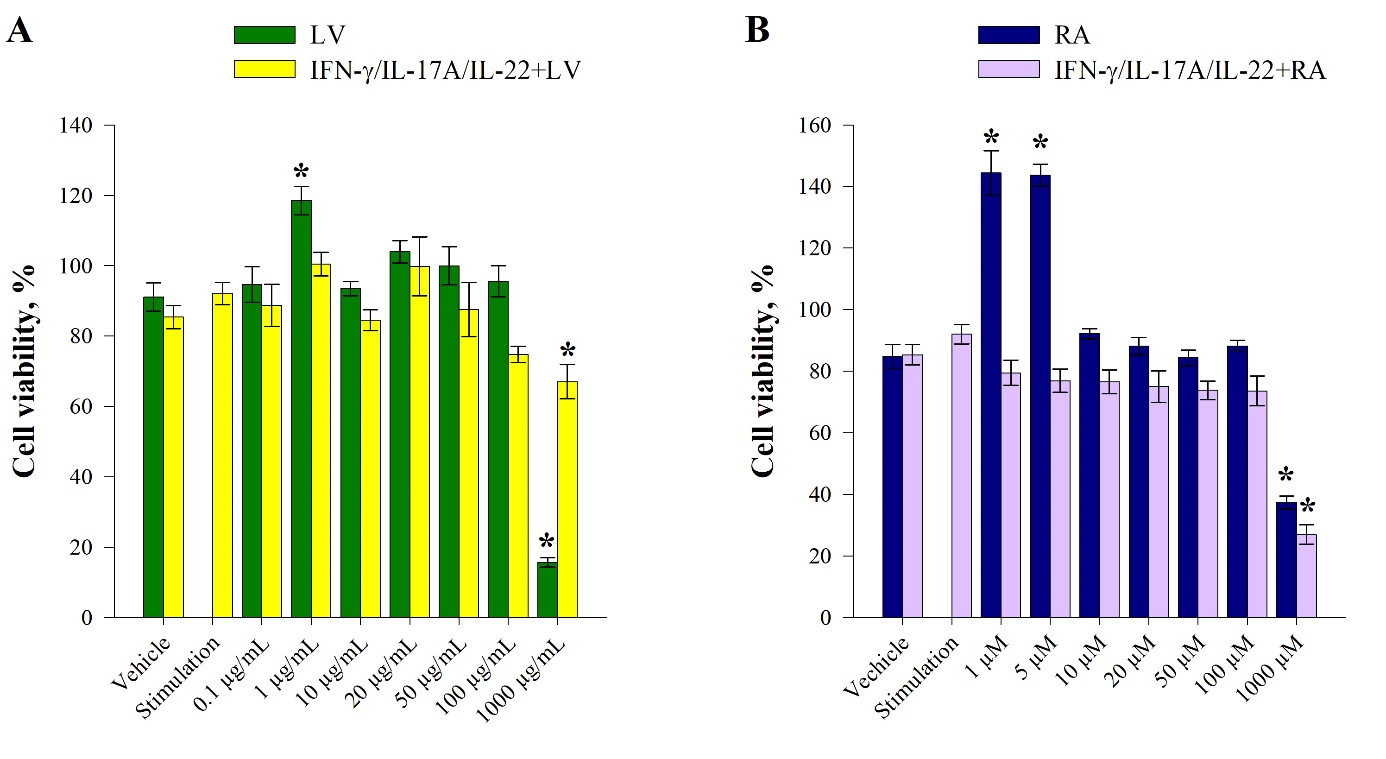 Supplementary Figure S1.  Lavandula angustifolia extract (LV; A) and pure rosmarinic acid (RA, B) effect on cell viability in human keratinocytes. Both LV and RA at the 24th of treatment did not affect cell viability in HaCaT cells up to 100 μg/mL and 100 μM respectively.Cell viability was evaluated through MTT assay. Shortly, HaCaT cells (1 x 104 cells/well) were seeded in 96-well plates and were cultured for 24 h to reach confluence. Then cells were treated with LV (0.1, 1, 10, 20, 50, 100, 500, 1000 µg/mL) or RA (0.1, 1, 5, 10, 20, 50, 100, 1000 µM) with or without IFN-γ/IL-17A/IL-22 stimulation (1/1/1 ng/mL). On the 24th hour of treatment 10 μL MTT reagent (5 µg/mL) per well was added and left for 3 h of incubation at 37 0C. Finally, 200 μL of 5% formic acid in isopropanol was used to dissolve the purple formazan crystals formed within the viable cells. Absorbtion was measured on a microplate reader Antos Zenyth 340 (Biochrom Ltd, Cambridge, United Kingdom) at 570 nm with reference filter at 620 nm. Cell viability was expressed as percentage from the non-treated controls, mean±SEM and *p<0.05 compared to non-treated controls.Supplementary Table S1: Primer sequences for the RT-qPCR analysis.Target gene (human)Sequence forward primer (5’ - 3’) Sequence reverse primer (5’ - 3’) AKT1 CGAGCTGTTCTTCCACCTGTTAATGTGCCCGTCCTTGTCCCCL2GATCTCAGTGCAGAGGCTCGTTTGCTTGTCCAGGTGGTCCCCL20AGTTGTCTGTGTGCGCAAATCCTCCAACCCCAGCAAGGTTCTCHUK TTCTGTTACCACCTGATGAAAGTCTATTGAGAGGCTGGTTTCCGAGGAPDHCCCACTCCTCCACCTTTGACTCCTCTTGTGCTCTTGCTGGJAK2CAAAGCAACTGTCATGGCCCTCTCGCTCGACAGCAAAAGTIL6TGCAATAACCACCCCTGACCGTGCCCATGCTACATTTGCCIKBKB TGAGAAGACTGTTGTCCGGCCACTCTTCTTGGCTGGCTCAMAPK8CTGAAGCAGAAGCTCCACCACCTGTGCTAAAGGAGAGGGCMAPK1 CGTGTTGCAGATCCAGACCACCTGGAAAGATGGGCCTGTTMAPK14 GGGTTACGTGTGGCAGTGAACCCATGAGATGGGTCACCAGNFKB1GGCTACACCGAAGCAATTGAACAGCGAGTGGGCCTGAGANFKBIA GAAGTGATCCGCCAGGTGAACTCACAGGCAAGGTGTAGGGRELA TTCCAACTGCCCCCAACTTTTTTGAGTTTCCCCAGCTCCCS100A7ACACTCAAGCTGAGAGGTCCAAAGACATCGGCGAGGTAATTTGTSTAT1GGATCAGCTGCAGAACTGGTGAAGGTGCGGTCCCATAACASTAT3ACCAACGACCTGCAGCAATATCTGCAGCTTCCGTTCTCAGTUBB AGCCGTCTTACTCAACTGCCGTCACCCAGAATGGCAGAA